Орган издания Администрация Лапшихинского сельсоветаЛапшихинский вестникИНФОРМАЦИОННЫЙ ЛИСТ 22 марта  2022 г.  № 14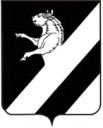 КРАСНОЯРСКИЙ  КРАЙ АЧИНСКИЙ  РАЙОН                                                                      АДМИНИСТРАЦИЯ ЛАПШИХИНСКОГО СЕЛЬСОВЕТАПОСТАНОВЛЕНИЕ22.03.2022 г.                                                                                                                                                                                            № 12-ПГО внесении изменений и дополнений в Постановление администрации Лапшихинского сельсовета  от 11.10.2013. № 86-ПГ «Об утверждении муниципальной программы  «Организация комплексного благоустройства территории Лапшихинского сельсовета»	В соответствии с пунктом 3 ст. 136 Бюджетного кодекса Российской Федерации, ст. 14 Федеральным законом 06.10.2003г. №131-ФЗ «Об общих принципах организации местного самоуправления в Российской Федерации», Постановление  администрации Лапшихинского сельсовета от 05.08. 2013г. №67а-ПГ «Об утверждении Порядка принятия решений о разработке муниципальных программ Лапшихинского сельсовета, их формировании и реализации», Распоряжение администрации Лапшихинского сельсовета от 14.08.2013 №60-РГ «Об утверждении перечня муниципальных программ Лапшихинского сельсовета», руководствуясь статьями 7, 14, 17 Устава Лапшихинского сельсовета, ПОСТАНОВЛЯЮ:	1. Внести изменения и дополнения   в Постановление администрации Лапшихинского сельсовета  от 11.10.2013 № 86-ПГ «Об утверждении муниципальной программы  «Организация комплексного благоустройства территории Лапшихинского сельсовета»:	1.1 в  разделе 1 «Паспорт муниципальной программы» строку «Информация по ресурсному обеспечению муниципальной программы» изложить в следующей редакции:     1.2 абзац второй раздела 7 «Информация о ресурсном обеспечении и прогнозной оценки расходов на реализацию целей программы» изложить в новой редакции:	 Объем бюджетных ассигнований на реализацию Программы составляет всего  21 831,8  тыс. рублей, в том числе средства краевого бюджета 13 171,8 тыс. рублей по годам:	         в 2014 году всего 1 330,5 тыс. рублей, в том числе средства краевого бюджета 807,4 тыс. в 2015 году всего 2 318,3 тыс. рублей, в том числе средства краевого бюджета 1 693,1 тыс. рублей;         в 2016 году всего 1 905,7 тыс. рублей, в том числе средства краевого бюджета 1 236,6 тыс. рублей;	в 2017 году всего 2 066,2 тыс. рублей, в том числе средства краевого бюджета 1366,1 тыс. рублей;	в 2018 году всего 2 724,6 тыс. рублей, в том числе средства краевого бюджета 1 546,6 тыс. рублей;         в 2019 году всего 3 879,5 тыс. рублей, в том числе средства краевого бюджета 2 969,9 тыс. рублей;         в 2020 году всего 2 526,9 тыс. рублей, в том числе средства краевого бюджета 1 391,5 тыс. рублей;         в 2021 году всего 2407,8 тыс. рублей, в том числе средства краевого бюджета 1588,5 тыс. рублей;         		в 2022 году всего 972,2 тыс. рублей, в том числе из краевого 155,9 тыс. рублей.в 2023 году всего 838,1 тыс. рублей, в том числе из краевого бюджета 155,9 тыс. рублей;                    в 2024 году всего 850,7 тыс. рублей, в том числе из краевого бюджета 155,9 тыс. рублей.1.3 в приложении  № 3 к муниципальной программе  в разделе 1 «Объемы и источники финансирования Подпрограммы» изложить в следующей редакции:1.4  абзац второй   пункт 2.7  в разделе 2  приложении № 3 к муниципальной программе  «Объем расходов средств  краевого и местного бюджетов на реализацию мероприятий подпрограммы составляет 11 315,6  тыс. рублей»;           1.5 приложение № 3 к муниципальной программе «Организация комплексного благоустройства территории Лапшихинского сельсовета» (приложение № 2 к подпрограмме) изложить в новой редакции согласно приложению № 1 к настоящему постановлению;     	1.6  в приложении  № 5 к муниципальной программе в разделе 1 «Объемы и источники финансирования Подпрограммы» изложить в следующей редакции:       1.7  абзац второй  пункт 2.7  в разделе 2  приложении № 5 к муниципальной программе  «Объем расходов средств краевого и местного бюджетов на реализацию мероприятий подпрограммы составляет 6 704,2 тыс. рублей»       1.8 приложение № 5 к муниципальной программе «Организация комплексного благоустройства территории Лапшихинского сельсовета» (приложение № 2 к подпрограмме) изложить в новой редакции согласно приложению № 2 к настоящему постановлению;       1.9 приложение № 6 к муниципальной программе «Организация комплексного благоустройства территории Лапшихинского сельсовета»  изложить в новой редакции согласно приложению № 3 к настоящему постановлению;     	1.10 приложение № 7 к муниципальной  программе «Об утверждении муниципальной программы  «Организация комплексного благоустройства территории Лапшихинского сельсовета»  изложить в новой редакции согласно приложению № 4 к настоящему постановлению2. Контроль исполнения постановления оставляю за собой.3. Постановление вступает  в  силу  после официальногоопубликования  в информационном листе «Лапшихинский вестник» и подлежит размещению на официальном сайте в сети «Интернет» по адресу: https://lapshiha.ru/.Глава Лапшихинского сельсовета                                            О.А. ШмырьАлимова Злата Викторовнател.8 (39151) 96 336                                                                                                                                                                                                                                  Приложение 1
к постановлению администрации Лапшихинского сельсовета от 22.03.2022 №12-ПГ                                                                                                                                                                                                                 Приложение 2
к  подпрограмме «Обеспечение сохранности и модернизации внутри поселенческих дорог Лапшихинского сельсовета»Перечень мероприятий Подпрограммы  «Обеспечение сохранности и модернизации внутри поселенческих дорог Лапшихинского сельсовета»                                                                                                                                                                                                                                       Приложение 3
к постановлению администрации Лапшихинского сельсовета от 22.03.2022 №12-ПГ                                                                                                                        Приложение 2                                                                                                                                                                                                                                      к подпрограмме "Повышение уровня внутреннего благоустройства территории населенных пунктов Лапшихинского сельсовета"    Перечень мероприятий Подпрограммы  «Повышение уровня внутреннего благоустройства населенных пунктов Лапшихинского сельсовета»КРАСНОЯРСКИЙ  КРАЙ АЧИНСКИЙ  РАЙОН                                                                      АДМИНИСТРАЦИЯ ЛАПШИХИНСКОГО СЕЛЬСОВЕТАПОСТАНОВЛЕНИЕ22.03.2022 г.                                                                                                                                                                                            № 13-ПГО внесении изменений и дополнений в Постановление администрации Лапшихинского сельсовета  от 11.10.2013. № 87-ПГ «Об утверждении муниципальной программы  «Защита населения территории Лапшихинского сельсовета от чрезвычайных ситуаций природного и техногенного характера»	В соответствии с пунктом 3 ст. 136 Бюджетного кодекса Российской Федерации, ст. 14 Федеральным законом 06.10.2003г. №131-ФЗ «Об общих принципах организации местного самоуправления в Российской Федерации», Постановление  администрации Лапшихинского сельсовета от 05.08. 2013г. №67а-ПГ «Об утверждении Порядка принятия решений о разработке муниципальных программ Лапшихинского сельсовета, их формировании и реализации», Распоряжение администрации Лапшихинского сельсовета от 14.08.2013 №60-РГ «Об утверждении перечня муниципальных программ Лапшихинского сельсовета», руководствуясь статьями 7, 14, 17 Устава Лапшихинского сельсовета, ПОСТАНОВЛЯЮ:	1. Внести изменения и дополнения   в Постановление администрации Лапшихинского сельсовета  от 11.10.2013 № 86-ПГ «Об утверждении муниципальной программы  «Организация комплексного благоустройства территории Лапшихинского сельсовета»:	1.1 в  разделе 1 «Паспорт муниципальной программы» строку «Информация по ресурсному обеспечению муниципальной программы» изложить в следующей редакции:     1.2 абзац второй раздела 7 «Информация о ресурсном обеспечении и прогнозной оценки расходов на реализацию целей программы» изложить в новой редакции:	Объем бюджетных ассигнований на реализацию Программы составляет всего  12093,5  тыс. рублей, в том числе средства краевого бюджета 233,9 тыс. рублей по годам:	      в 2014 году всего 1193,9 тыс. рублей, в том числе средства краевого бюджета  - 0 тыс. рублей;                в 2015 году всего 726,4 тыс. рублей, в том числе средства краевого бюджета 0 тыс. рублей;                в 2016 году всего 983,9 тыс. рублей, в том числе средства краевого бюджета 0 тыс. рублей;                в 2017 году 1326,9 тыс. рублей, в том числе средства краевого бюджета 11,7 тыс. рублей;                в 2018 году 1090,0 тыс. рублей, в том числе средства краевого бюджета 11,7 тыс. рублей;                в 2019 году 1340,2 тыс. рублей, в том числе средства краевого бюджета 17,6  тыс. рублей;                в 2020 году 1366,7 тыс. рублей, в том числе средства краевого бюджета 29,3 тыс. рублей;                в 2021 году 1308,0 тыс. рублей, в том числе средства краевого бюджета 40,9  тыс. рублей;              в 2022 году 1319,9 тыс. рублей, в том числе средства краевого бюджета 40,9 тыс. рублей;              в 2023 году 1319,0 тыс. рублей, в том числе средства краевого бюджета 40,9 тыс. рублей;               в 2024 году 91,2 тыс. рублей, в том числе средства краевого бюджета 40,9 тыс. рублей;1.3 в приложении  № 3 к муниципальной программе  в разделе 1 «Объемы и источники финансирования Подпрограммы» изложить в следующей редакции:1.4  абзац второй   пункт 2.7  в разделе 2  приложении № 3 к муниципальной программе  «Объем расходов средств,  краевого и местного бюджетов на реализацию мероприятий подпрограммы составляет 12 093,5 тыс. рублей»;1.5 приложение № 3 к муниципальной программе «Организация комплексного благоустройства территории Лапшихинского сельсовета» (приложение № 2 к подпрограмме) изложить в новой редакции согласно приложению № 1 к настоящему постановлению;      1.6 приложение № 6 к муниципальной программе «Организация комплексного благоустройства территории Лапшихинского сельсовета»  изложить в новой редакции согласно приложению № 2 к настоящему постановлению;     	1.7 приложение № 7 к муниципальной  программе «Об утверждении муниципальной программы  «Организация комплексного благоустройства территории Лапшихинского сельсовета»  изложить в новой редакции согласно приложению № 3 к настоящему постановлению2. Контроль исполнения постановления оставляю за собой.3. Постановление вступает  в  силу  после официальногоопубликования  в информационном листе «Лапшихинский вестник» и подлежит размещению на официальном сайте в сети «Интернет» по адресу: https://lapshiha.ru/.Глава Лапшихинского сельсовета                                            О.А. ШмырьАлимова Злата Викторовнател.8 (39151) 96 336Приложение 2 к подпрограмме «Обеспечение первичных мер пожарной  безопасности на территории Лапшихинского сельсовета»Перечень мероприятий Подпрограммы  «Обеспечение первичных мер пожарной безопасности на территории Лапшихинского сельсовета»Приложение №6                                                                                                                                                                                                                                                                                        к муниципальной программе «Защита населения территории Лапшихинского сельсовета                                                                                                                                                                                                                        от чрезвычайных ситуаций природного и техногенного характера» Информация о распределении планируемых расходов по отдельным мероприятиям программы, подпрограмм муниципальной программы «Защита населения территории Лапшихинского сельсовета от чрезвычайных ситуаций природного и техногенного характера»Приложение № 7                                                                                                                                                                                         к муниципальной программе «Защита населения территории Лапшихинского сельсовета                                                                                                                                                                                                                             от чрезвычайных ситуаций природного и техногенного характера» Информация о ресурсном обеспечении и прогнозной оценке расходов на реализацию целей муниципальной программе «Защита населения территорииЛапшихинского сельсовета от чрезвычайных ситуаций природного и техногенного характера» с учетом источников финансирования, в том числе средств федерального бюджета и бюджетов других уровнейИнформация по ресурсному обеспечению муниципальной программыОбщий объем бюджетных ассигнований на реализацию муниципальной программы по годам составляет всего 21 831,8 тыс. рублей, в том числе: 13 171,8 тыс. рублей – средства краевого бюджета;8 660,0 тыс. рублей - средства местного бюджета.         Объем финансирования по годам на  реализацию муниципальной программы:                                            в 2014 году всего 1 330,5 тыс. рублей, в том числе из краевого бюджета  - 807,4 тыс. рублей;                      в 2015 году всего 2 318, 3 тыс. рублей, в том числе из краевого бюджета  1 693,1 тыс. рублей;          в 2016 году всего 1 905,7  тыс. рублей, в том числе из краевого бюджета  1 236,6 тыс. рублей;           в 2017 году всего  2 066,2 тыс. рублей, в том числе из краевого бюджета  1 366,1 тыс. рублей;             в 2018 году всего 2 724,6 тыс. рублей, в том числе из краевого бюджета  1 546,6 тыс. рублей;                            в 2019 году всего 3 879,5 тыс. рублей, в том числе из краевого бюджета  2 969,9 тыс. рублей.                       в 2020 году всего 2 526,9 тыс. рублей, в том числе из краевого бюджета 1 391,5 тыс. рублей;                         в 2021 году всего 2 407,8 тыс. рублей, в том числе из краевого бюджета 1588,5 тыс. рублей;                          в 2022 году всего 972,2 тыс. рублей, в том числе из краевого бюджета 155,9 тыс. рублей.                  в 2023 году всего 838,1 тыс. рублей, в том числе из краевого бюджета 155,9 тыс. рублей;                            в 2024 году всего 850,7 тыс. рублей, в том числе из краевого бюджета 155,9 тыс. рублейОбъемы и источники финансирования Подпрограммы      Объем бюджетных ассигнований на реализацию мероприятий подпрограммы составляет всего 11 315,6 тыс. рублей, в том числе средства краевого бюджета – 8 677,9 тыс. рублей по годам:                                                   в 2014 году всего 165,4 тыс. рублей, в том числе средства краевого бюджета 46,0 тыс. рублей,                        в 2015 году всего 1245,4 тыс. рублей, в том числе средства краевого бюджета  1064,0 тыс. рублей,                  в 2016 году всего 1435,5 тыс. рублей, в том числе средства краевого бюджета  1 218,6 тыс. рублей            в 2017 году всего 1 560,4  тыс. рублей, в том числе средства краевого бюджета  1 317,1 тыс. рублей;               в 2018 году всего 1 467,4  тыс. рублей, в том числе средства краевого бюджета  1 229,6 тыс. рублей;             в 2019 году всего 1 160,8 тыс. рублей, в том числе средства краевого бюджета  958,5 тыс. рублей;                   в 2020 году всего 1 507,6 тыс. рублей, в том числе средства краевого бюджета 1 096,3 тыс. рублей;           в 2021 году всего 1 466,2 тыс. рублей, в том числе средства краевого бюджета 1 280,3 тыс. рублей;           в 2022 году всего 514,2 тыс. рублей,  в том числе средства краевого бюджета 155,9  тыс. рублей;              в 2023 году всего 393,1тыс. рублей,  в том числе средства краевого бюджета 155,9;                                   в 2024 году всего 399,6 тыс. рублей, в том числе средства краевого бюджета 155,9,Объемы и источники финансирования Подпрограммы      Объем бюджетных ассигнований на реализацию мероприятий подпрограммы составляет всего 6 704,2 тыс. рублей, из них из краевого бюджета – 4 417,0 тыс. рублей, в том числе  по годам:                                            в 2014 году всего 918,2 тыс. рублей, в том числе из краевого бюджета  - 761,4 тыс. рублей;           в 2015 году всего 871,6 тыс. рублей, в том числе из краевого бюджета  651,4 тыс. рублей.             в 2016 году всего 220,3  тыс. рублей, в том числе из краевого бюджета  18,0 тыс. рублей;     в 2017 году всего 287,2 тыс. рублей, в том числе из краевого бюджета  24,0 тыс. рублей;               в 2018 году всего 799,4  тыс. рублей, в том числе из краевого бюджета  317,0 тыс. рублей;     в 2019 году всего 2349,2 тыс. рублей, в том числе из краевого бюджета 2011,3 тыс. рублей;  в 2020 году всего 648,7тыс. рублей, в том числе из краевого бюджета 295,2 тыс. рублей;              в 2021 году всего 536,6 тыс. рублей, в том числе из краевого бюджета 318,1 тыс. рублей;              в 2022 году всего 53,0 тыс. рублей, в том числе из краевого бюджета 0,0 тыс. рублей;                   в 2023 году всего 20,0 тыс. рублей, в том числе из краевого бюджета 0,0 тыс. рублей;                  в 2024 году всего 5,0 тыс. рублей, в том числе из краевого бюджета 0,0 тыс. рублей.Наименование  подпрограммы, задачи, мероприятияГРБСКод бюджетной классификацииКод бюджетной классификацииКод бюджетной классификацииКод бюджетной классификацииРасходы, (тыс. руб.), годыРасходы, (тыс. руб.), годыРасходы, (тыс. руб.), годыРасходы, (тыс. руб.), годыРасходы, (тыс. руб.), годыРасходы, (тыс. руб.), годыРасходы, (тыс. руб.), годыРасходы, (тыс. руб.), годыРасходы, (тыс. руб.), годыРасходы, (тыс. руб.), годыРасходы, (тыс. руб.), годыРасходы, (тыс. руб.), годыОжидаемый результат от реализации подпрограммного мероприятия (в натуральном выражении)Наименование  подпрограммы, задачи, мероприятияГРБСГРБСРзПрЦСРВР20142015201620172018201920202021Итого на 2014-2021 годыОжидаемый результат от реализации подпрограммного мероприятия (в натуральном выражении)Наименование  подпрограммы, задачи, мероприятияГРБСГРБСРзПрЦСРВР20142015201620172018201920202021202220232024Итого на 2014-2021 годыОжидаемый результат от реализации подпрограммного мероприятия (в натуральном выражении)Цель Подпрограммы: Организация дорожной деятельности в отношении внутри поселенческих дорогЦель Подпрограммы: Организация дорожной деятельности в отношении внутри поселенческих дорогЦель Подпрограммы: Организация дорожной деятельности в отношении внутри поселенческих дорогЦель Подпрограммы: Организация дорожной деятельности в отношении внутри поселенческих дорогЦель Подпрограммы: Организация дорожной деятельности в отношении внутри поселенческих дорогЦель Подпрограммы: Организация дорожной деятельности в отношении внутри поселенческих дорогЦель Подпрограммы: Организация дорожной деятельности в отношении внутри поселенческих дорогЦель Подпрограммы: Организация дорожной деятельности в отношении внутри поселенческих дорогЦель Подпрограммы: Организация дорожной деятельности в отношении внутри поселенческих дорогЦель Подпрограммы: Организация дорожной деятельности в отношении внутри поселенческих дорогЦель Подпрограммы: Организация дорожной деятельности в отношении внутри поселенческих дорогЦель Подпрограммы: Организация дорожной деятельности в отношении внутри поселенческих дорогЦель Подпрограммы: Организация дорожной деятельности в отношении внутри поселенческих дорогЦель Подпрограммы: Организация дорожной деятельности в отношении внутри поселенческих дорогЦель Подпрограммы: Организация дорожной деятельности в отношении внутри поселенческих дорогЦель Подпрограммы: Организация дорожной деятельности в отношении внутри поселенческих дорогЦель Подпрограммы: Организация дорожной деятельности в отношении внутри поселенческих дорогЦель Подпрограммы: Организация дорожной деятельности в отношении внутри поселенческих дорогЦель Подпрограммы: Организация дорожной деятельности в отношении внутри поселенческих дорогЗадача: Сохранение и улучшение существующей сети внутри поселенческих дорог, доведение их технического состояния до уровня соответствующего нормативным требованиямЗадача: Сохранение и улучшение существующей сети внутри поселенческих дорог, доведение их технического состояния до уровня соответствующего нормативным требованиямЗадача: Сохранение и улучшение существующей сети внутри поселенческих дорог, доведение их технического состояния до уровня соответствующего нормативным требованиямЗадача: Сохранение и улучшение существующей сети внутри поселенческих дорог, доведение их технического состояния до уровня соответствующего нормативным требованиямЗадача: Сохранение и улучшение существующей сети внутри поселенческих дорог, доведение их технического состояния до уровня соответствующего нормативным требованиямЗадача: Сохранение и улучшение существующей сети внутри поселенческих дорог, доведение их технического состояния до уровня соответствующего нормативным требованиямЗадача: Сохранение и улучшение существующей сети внутри поселенческих дорог, доведение их технического состояния до уровня соответствующего нормативным требованиямЗадача: Сохранение и улучшение существующей сети внутри поселенческих дорог, доведение их технического состояния до уровня соответствующего нормативным требованиямЗадача: Сохранение и улучшение существующей сети внутри поселенческих дорог, доведение их технического состояния до уровня соответствующего нормативным требованиямЗадача: Сохранение и улучшение существующей сети внутри поселенческих дорог, доведение их технического состояния до уровня соответствующего нормативным требованиямЗадача: Сохранение и улучшение существующей сети внутри поселенческих дорог, доведение их технического состояния до уровня соответствующего нормативным требованиямЗадача: Сохранение и улучшение существующей сети внутри поселенческих дорог, доведение их технического состояния до уровня соответствующего нормативным требованиямЗадача: Сохранение и улучшение существующей сети внутри поселенческих дорог, доведение их технического состояния до уровня соответствующего нормативным требованиямЗадача: Сохранение и улучшение существующей сети внутри поселенческих дорог, доведение их технического состояния до уровня соответствующего нормативным требованиямЗадача: Сохранение и улучшение существующей сети внутри поселенческих дорог, доведение их технического состояния до уровня соответствующего нормативным требованиямЗадача: Сохранение и улучшение существующей сети внутри поселенческих дорог, доведение их технического состояния до уровня соответствующего нормативным требованиямЗадача: Сохранение и улучшение существующей сети внутри поселенческих дорог, доведение их технического состояния до уровня соответствующего нормативным требованиямЗадача: Сохранение и улучшение существующей сети внутри поселенческих дорог, доведение их технического состояния до уровня соответствующего нормативным требованиямЗадача: Сохранение и улучшение существующей сети внутри поселенческих дорог, доведение их технического состояния до уровня соответствующего нормативным требованиямв том числе:Обеспечение деятельности (оказание услуг) всегоАдминистрация сельсоветаххх165,41 245,41 435,51 560,41 467,41 160,81 507,61 466,2514,2393,1399,611 315,6В том числе:Расходы за счет средств краевой субсидии на содержание автомобильных дорог общего пользования местного значения за счет средств дорожного фонда Красноярского края в рамках подпрограммы "Обеспечение сохранности и модернизации внутрипоселенческих дорог Лапшихинского сельсовета" муниципальной программы "Организация комплексного благоустройства территории Лапшихинского сельсовета"8130409011008204024446,0950138,0168,0139,0150,0155,9155,9155,9155,91359,6Чиска дорог от снега в количестве 11,2 кмРемонт автомобильных дорог общего пользования местного значения городских округов с численностью населения менее 90 тысяч человек, городских и сельских поселений за счет средств дорожного фонда Красноярского края 81304090110073930244001218,60000,00,00,00,00,01218,6Ремонт автомобильных дорог с. Лапшиха по ул. Партизанская Ачинского района Красноярского края 335 п. мРасходы за счет средств краевой субсидии на капитальный ремонт и ремонт автомобильных дорог общего пользования местного значения за счет средств дорожного фонда Красноярского края в рамках подпрограммы "Обеспечение сохранности и модернизации внутрипоселенческих дорог Лапшихинского сельсовета" муниципальной программы "Организация комплексного благоустройства территории Лапшихинского сельсовета"813040901100750902440001204,11061,6819,5946,31 021,20,00,00,05052,7Ремонт автомобильных дорог с. Лапшиха по ул. Партизанская Ачинского района Красноярского края  400  п. м ;                                                          в 2019 ремонт автомобильных дорог  по ул. Школьная  в с. ЛапшихаАчинского района Красноярского края  360  п. м Софинансирование ремонт асфальтобетонного покрытия автомобильных дорог813040901100S40902440032,401320,110,00,00,00,00,065,5Ремонт автомобильных дорог с. Лапшиха по ул. Партизанская Ачинского района Красноярского края 335 п. м;                                                    в 2019 ремонт автомобильных дорог  по ул. Школьная  в с. ЛапшихаАчинского района Красноярского края  360  п. м Ремонт автомобильных дорог общего пользования местного значения городских округов с численностью населения менее 90 тысяч человек, городских и сельских поселений за счет средств дорожного фонда Красноярского края813040901100739302440000000,00,00,00,00,00,0Ямочный ремонт асфальтобетонных покрытий. с. Лапшиха по ул. Партизансая Ачинского района Красноярского края .Софинансирование  ямочный ремонт автомобильных дорог813040901100S39302440000000,00,00,00,00,00,0Ямочный ремонт асфольтобетонных покрытий с. Лапшиха по ул.Партизанская Ачинского района Красноярского краяКапитальный ремонт и ремонт автомобильных дорог общего пользования местного назначения городских округов с численностью населения менее 90 тысяч человек, городских и сельских поселений за счет средств дорожного фонда Красноярского края813040901100759402440969,00000,00,00,00,00,0969,0Ремонт автомобильной дороги с. Лапшиха по ул. Партизанская Ачинского района Красноярского края 343,8 п.м.Расходы на содержание внутри поселковых дорог  в зимнее время (чистка дорог от снега) за счет средств местного бюджета81304090110094090244119,251,384,281,071,875,1998,265,5231,8237,2243,71359,1Чиска дорог от снега в количестве 11,2 кмСодержание внутри поселковых дорог  в зимнее время (чистка дорог от снега) за счет средств местного бюджета813040901100941002440,199,0100,3120,3150,0105,030073,8126,50,00,01075,0Чиска дорог от снега в количестве 11,2 кмСодержание внутри поселковых дорог  в зимнее время (чистка дорог от снега) за счет средств местного бюджета813040901100950802440,10,1000000,00,00,00,00,2Чиска дорог от снега в количестве 11,2 кмРасходы за счет средств краевой субсидии на капитальный ремонт и ремонт автомобильных дорог общего пользования местного значения городских округов с численностью населения менее 90 тысяч человек, городских и сельских поселений за счет средств дорожного фонда Красноярского края в рамках подпрограммы "Обеспечение сохранности и модернизации внутрипоселенчиских дорог Лапшихинского сельсовета" муниципальной программы "Организация комплексного благоустройства территории  Лапшихинского сельсовета" (софинансирование)81304090110095940244031,0000000,00,00,00,031,0ремонт автомобильной дороги  с. Лапшиха по ул. Партизанская Ачинского района Красноярского края  343,8п.м.Софинансирование содержание автомобильных дорог обжего пользования местного значения813040901100S5080ххх0002,03,02,00,20,20,00,00,07,4Ремонт внутри поселковых дорог Софинансирование содержание автомобильных дорог общего пользования местного значения813040901100S5090ххх00015,00012,945,40,00,00,073,3Ремонт внутри поселковых дорог Расходы за счет средств краевой субсидии на реализацию мероприятий, направленных на повышение безопасности дорожного движения, за счет средств дорожного фонда Красноярского края в рамках подпрограммы "Обеспечение сохранности и модернизации внутрипосиленчиских дорог Лапшихинского сельсовета" муниципальной программы "Организация комплексного благоустройства территории Лапшихинского сельсовета"(Софинансирование)813040901100S5090ххх0,00,00,00,00,00,00,00,00,00,00,00,0Расходы за счет средств краевой субсидии на реализацию мероприятий, направленных на повышение безопасности дорожного движения, за счет средств дорожного фонда Красноярского края в рамках подпрограммы "Обеспечение сохранности и модернизации внутрипосиленчиских дорог Лапшихинского сельсовета" муниципальной программы "Организация комплексного благоустройства территории Лапшихинского сельсовета"8130409011R310601ххх0,00,00,00,00,00,00,0104,20,00,00,0104,2Обустройство наиболее опасных участков дорог дорожными знаками, ограждениями для соблюдения правил дорожного движения и пешеходов 8130409011хххххххххх0,00,00,00,00,00,00,00,00,00,00,00,0Установка дорожных знаков, лежачих полицейских, пешеходных переходов Наименование  подпрограммы, задачи, мероприятияНаименование  подпрограммы, задачи, мероприятияГРБСГРБСКод бюджетной классификацииКод бюджетной классификацииКод бюджетной классификацииКод бюджетной классификацииКод бюджетной классификацииКод бюджетной классификацииРасходы, (тыс. руб.), годыРасходы, (тыс. руб.), годыРасходы, (тыс. руб.), годыРасходы, (тыс. руб.), годыРасходы, (тыс. руб.), годыРасходы, (тыс. руб.), годыРасходы, (тыс. руб.), годыРасходы, (тыс. руб.), годыРасходы, (тыс. руб.), годыРасходы, (тыс. руб.), годыРасходы, (тыс. руб.), годыРасходы, (тыс. руб.), годыРасходы, (тыс. руб.), годыРасходы, (тыс. руб.), годыРасходы, (тыс. руб.), годыРасходы, (тыс. руб.), годыРасходы, (тыс. руб.), годыОжидаемый результат от реализации подпрограммного мероприятия (в натуральном выражении)Ожидаемый результат от реализации подпрограммного мероприятия (в натуральном выражении)Ожидаемый результат от реализации подпрограммного мероприятия (в натуральном выражении)Наименование  подпрограммы, задачи, мероприятияНаименование  подпрограммы, задачи, мероприятияГРБСГРБСГРБСГРБСРзПрЦСРЦСРВР201420142015201620172017201820192019202020212021итогоОжидаемый результат от реализации подпрограммного мероприятия (в натуральном выражении)Ожидаемый результат от реализации подпрограммного мероприятия (в натуральном выражении)Ожидаемый результат от реализации подпрограммного мероприятия (в натуральном выражении)Наименование  подпрограммы, задачи, мероприятияНаименование  подпрограммы, задачи, мероприятияГРБСГРБСГРБСГРБСРзПрЦСРЦСРВР2014201420152016201720172018201920192020202120212022202320242024итогоОжидаемый результат от реализации подпрограммного мероприятия (в натуральном выражении)Ожидаемый результат от реализации подпрограммного мероприятия (в натуральном выражении)Ожидаемый результат от реализации подпрограммного мероприятия (в натуральном выражении)Повышение уровня внутреннего благоустройства территории населенных пунктов Лапшихинского сельсоветаПовышение уровня внутреннего благоустройства территории населенных пунктов Лапшихинского сельсоветаВсего расходных обязательствВсего расходных обязательств813813хх918,2918,2871,6220,3287,2287,2799,42 349,22 349,2648,7536,6536,653,020,05,05,06 704,2хххЦель программы:
Развитие системы мероприятий по современному и качественному проведению работ, связанных с приведением в нормативное состояние объектов благоустройства населенных пунктов территории сельсоветаЦель программы:
Развитие системы мероприятий по современному и качественному проведению работ, связанных с приведением в нормативное состояние объектов благоустройства населенных пунктов территории сельсоветаЦель программы:
Развитие системы мероприятий по современному и качественному проведению работ, связанных с приведением в нормативное состояние объектов благоустройства населенных пунктов территории сельсоветаЦель программы:
Развитие системы мероприятий по современному и качественному проведению работ, связанных с приведением в нормативное состояние объектов благоустройства населенных пунктов территории сельсоветаЦель программы:
Развитие системы мероприятий по современному и качественному проведению работ, связанных с приведением в нормативное состояние объектов благоустройства населенных пунктов территории сельсоветаЦель программы:
Развитие системы мероприятий по современному и качественному проведению работ, связанных с приведением в нормативное состояние объектов благоустройства населенных пунктов территории сельсоветаЦель программы:
Развитие системы мероприятий по современному и качественному проведению работ, связанных с приведением в нормативное состояние объектов благоустройства населенных пунктов территории сельсоветаЦель программы:
Развитие системы мероприятий по современному и качественному проведению работ, связанных с приведением в нормативное состояние объектов благоустройства населенных пунктов территории сельсоветаЦель программы:
Развитие системы мероприятий по современному и качественному проведению работ, связанных с приведением в нормативное состояние объектов благоустройства населенных пунктов территории сельсоветаЦель программы:
Развитие системы мероприятий по современному и качественному проведению работ, связанных с приведением в нормативное состояние объектов благоустройства населенных пунктов территории сельсоветаЦель программы:
Развитие системы мероприятий по современному и качественному проведению работ, связанных с приведением в нормативное состояние объектов благоустройства населенных пунктов территории сельсоветаЦель программы:
Развитие системы мероприятий по современному и качественному проведению работ, связанных с приведением в нормативное состояние объектов благоустройства населенных пунктов территории сельсоветаЦель программы:
Развитие системы мероприятий по современному и качественному проведению работ, связанных с приведением в нормативное состояние объектов благоустройства населенных пунктов территории сельсоветаЦель программы:
Развитие системы мероприятий по современному и качественному проведению работ, связанных с приведением в нормативное состояние объектов благоустройства населенных пунктов территории сельсоветаЦель программы:
Развитие системы мероприятий по современному и качественному проведению работ, связанных с приведением в нормативное состояние объектов благоустройства населенных пунктов территории сельсоветаЦель программы:
Развитие системы мероприятий по современному и качественному проведению работ, связанных с приведением в нормативное состояние объектов благоустройства населенных пунктов территории сельсоветаЦель программы:
Развитие системы мероприятий по современному и качественному проведению работ, связанных с приведением в нормативное состояние объектов благоустройства населенных пунктов территории сельсоветаЦель программы:
Развитие системы мероприятий по современному и качественному проведению работ, связанных с приведением в нормативное состояние объектов благоустройства населенных пунктов территории сельсоветаЦель программы:
Развитие системы мероприятий по современному и качественному проведению работ, связанных с приведением в нормативное состояние объектов благоустройства населенных пунктов территории сельсоветаЦель программы:
Развитие системы мероприятий по современному и качественному проведению работ, связанных с приведением в нормативное состояние объектов благоустройства населенных пунктов территории сельсоветаЦель программы:
Развитие системы мероприятий по современному и качественному проведению работ, связанных с приведением в нормативное состояние объектов благоустройства населенных пунктов территории сельсоветаЦель программы:
Развитие системы мероприятий по современному и качественному проведению работ, связанных с приведением в нормативное состояние объектов благоустройства населенных пунктов территории сельсоветаЦель программы:
Развитие системы мероприятий по современному и качественному проведению работ, связанных с приведением в нормативное состояние объектов благоустройства населенных пунктов территории сельсоветаЦель программы:
Развитие системы мероприятий по современному и качественному проведению работ, связанных с приведением в нормативное состояние объектов благоустройства населенных пунктов территории сельсоветаЦель программы:
Развитие системы мероприятий по современному и качественному проведению работ, связанных с приведением в нормативное состояние объектов благоустройства населенных пунктов территории сельсоветаЦель программы:
Развитие системы мероприятий по современному и качественному проведению работ, связанных с приведением в нормативное состояние объектов благоустройства населенных пунктов территории сельсоветаЦель программы:
Развитие системы мероприятий по современному и качественному проведению работ, связанных с приведением в нормативное состояние объектов благоустройства населенных пунктов территории сельсоветаЦель программы:
Развитие системы мероприятий по современному и качественному проведению работ, связанных с приведением в нормативное состояние объектов благоустройства населенных пунктов территории сельсоветаЦель программы:
Развитие системы мероприятий по современному и качественному проведению работ, связанных с приведением в нормативное состояние объектов благоустройства населенных пунктов территории сельсоветаЦель программы:
Развитие системы мероприятий по современному и качественному проведению работ, связанных с приведением в нормативное состояние объектов благоустройства населенных пунктов территории сельсоветаЗадача 1:Повышение уровня благоустройства территорий населенных пунктов,  их чистоты, формирование среды, благоприятной для проживания человека.Задача 1:Повышение уровня благоустройства территорий населенных пунктов,  их чистоты, формирование среды, благоприятной для проживания человека.Задача 1:Повышение уровня благоустройства территорий населенных пунктов,  их чистоты, формирование среды, благоприятной для проживания человека.Задача 1:Повышение уровня благоустройства территорий населенных пунктов,  их чистоты, формирование среды, благоприятной для проживания человека.Задача 1:Повышение уровня благоустройства территорий населенных пунктов,  их чистоты, формирование среды, благоприятной для проживания человека.Задача 1:Повышение уровня благоустройства территорий населенных пунктов,  их чистоты, формирование среды, благоприятной для проживания человека.Задача 1:Повышение уровня благоустройства территорий населенных пунктов,  их чистоты, формирование среды, благоприятной для проживания человека.Задача 1:Повышение уровня благоустройства территорий населенных пунктов,  их чистоты, формирование среды, благоприятной для проживания человека.Задача 1:Повышение уровня благоустройства территорий населенных пунктов,  их чистоты, формирование среды, благоприятной для проживания человека.Задача 1:Повышение уровня благоустройства территорий населенных пунктов,  их чистоты, формирование среды, благоприятной для проживания человека.Задача 1:Повышение уровня благоустройства территорий населенных пунктов,  их чистоты, формирование среды, благоприятной для проживания человека.Задача 1:Повышение уровня благоустройства территорий населенных пунктов,  их чистоты, формирование среды, благоприятной для проживания человека.Задача 1:Повышение уровня благоустройства территорий населенных пунктов,  их чистоты, формирование среды, благоприятной для проживания человека.Задача 1:Повышение уровня благоустройства территорий населенных пунктов,  их чистоты, формирование среды, благоприятной для проживания человека.Задача 1:Повышение уровня благоустройства территорий населенных пунктов,  их чистоты, формирование среды, благоприятной для проживания человека.Задача 1:Повышение уровня благоустройства территорий населенных пунктов,  их чистоты, формирование среды, благоприятной для проживания человека.Задача 1:Повышение уровня благоустройства территорий населенных пунктов,  их чистоты, формирование среды, благоприятной для проживания человека.Задача 1:Повышение уровня благоустройства территорий населенных пунктов,  их чистоты, формирование среды, благоприятной для проживания человека.Задача 1:Повышение уровня благоустройства территорий населенных пунктов,  их чистоты, формирование среды, благоприятной для проживания человека.Задача 1:Повышение уровня благоустройства территорий населенных пунктов,  их чистоты, формирование среды, благоприятной для проживания человека.Задача 1:Повышение уровня благоустройства территорий населенных пунктов,  их чистоты, формирование среды, благоприятной для проживания человека.Задача 1:Повышение уровня благоустройства территорий населенных пунктов,  их чистоты, формирование среды, благоприятной для проживания человека.Задача 1:Повышение уровня благоустройства территорий населенных пунктов,  их чистоты, формирование среды, благоприятной для проживания человека.Задача 1:Повышение уровня благоустройства территорий населенных пунктов,  их чистоты, формирование среды, благоприятной для проживания человека.Задача 1:Повышение уровня благоустройства территорий населенных пунктов,  их чистоты, формирование среды, благоприятной для проживания человека.Задача 1:Повышение уровня благоустройства территорий населенных пунктов,  их чистоты, формирование среды, благоприятной для проживания человека.Задача 1:Повышение уровня благоустройства территорий населенных пунктов,  их чистоты, формирование среды, благоприятной для проживания человека.Задача 1:Повышение уровня благоустройства территорий населенных пунктов,  их чистоты, формирование среды, благоприятной для проживания человека.Задача 1:Повышение уровня благоустройства территорий населенных пунктов,  их чистоты, формирование среды, благоприятной для проживания человека.Задача 1:Повышение уровня благоустройства территорий населенных пунктов,  их чистоты, формирование среды, благоприятной для проживания человека.в том числе:в том числе:в том числе:в том числе:в том числе:в том числе:в том числе:в том числе:в том числе:в том числе:в том числе:в том числе:Обеспечение деятельности (оказание услуг) всегоОбеспечение деятельности (оказание услуг) всегоАдминистрация сельсоветаАдминистрация сельсовета813813хх918,2918,2871,6220,3287,2287,2799,42 349,22 349,2648,7536,6536,653,020,05,05,06 709,2В том числе:В том числе:Организация проведения оплачиваемых общественных работОрганизация проведения оплачиваемых общественных работ81381305050130091290013009129024450,050,098,566,550,050,069,5150,4150,4204,991,291,20,00,00,00,0781,0уборка, окашивание территории сельсовета работниками занятых обществеными работамиуборка, окашивание территории сельсовета работниками занятых обществеными работамиуборка, окашивание территории сельсовета работниками занятых обществеными работамиВыполнение работ по сохранению объектов культурного наследия, расположенных на территории Красноярского края, увековечивающих память погибших в годы Великой Отечественной войны, в рамках подготовки празднования 70-летия Победы в Великой Отечественной войне (за счет краевого бюджета)Выполнение работ по сохранению объектов культурного наследия, расположенных на территории Красноярского края, увековечивающих память погибших в годы Великой Отечественной войны, в рамках подготовки празднования 70-летия Победы в Великой Отечественной войне (за счет краевого бюджета)813813050301300744800130074480244721,4721,4611,40,00,00,00,02 000,02 000,0237,70,00,00,00,00,00,03 570,5ремонтно-реставрационные работы по сохранению объекта культурного наследия "Памятника Герою Советского Союза Ивченко М.Л."ремонтно-реставрационные работы по сохранению объекта культурного наследия "Памятника Герою Советского Союза Ивченко М.Л."ремонтно-реставрационные работы по сохранению объекта культурного наследия "Памятника Герою Советского Союза Ивченко М.Л."Организация и проведение акарицидных обработок мест массового отдыха (за счет краевого бюджета)Организация и проведение акарицидных обработок мест массового отдыха (за счет краевого бюджета)81381305030130075550013007555024440,040,040,018,024,024,02,411,311,313,313,313,30,00,00,00,0162,3обратотка мест массового отдыхаобратотка мест массового отдыхаобратотка мест массового отдыхаСбор, вывоз и утилизация твердых бытовых отходов с территории сельсоветаСбор, вывоз и утилизация твердых бытовых отходов с территории сельсовета81381305030130095320013009532024440,040,09,260,060,060,0100,060,060,060,060,060,00,00,00,00,0449,2вывоз ТБО вывоз ТБО вывоз ТБО Расходы по ликвидации несанкционированных свалокРасходы по ликвидации несанкционированных свалок8138130503013009533001300953302440,00,00,00,0100,0100,0200,00,00,00,00,00,00,00,00,00,0300,0Выполнение работ по сохранению объектов культурного наследия, расположенных на территории Красноярского края, увековечивающих память погибших в годы Великой Отечественной войны, в рамках подготовки празднования 70-летия Победы в Великой Отечественной войне (софинансирование)Выполнение работ по сохранению объектов культурного наследия, расположенных на территории Красноярского края, увековечивающих память погибших в годы Великой Отечественной войны, в рамках подготовки празднования 70-летия Победы в Великой Отечественной войне (софинансирование)8138130503013009448001300944802447,57,516,20,00,00,00,018,918,934,00,00,00,00,00,00,076,6ремонтно-реставрационные работы по сохранению объекта культурного наследия "Памятника Герою Советского Союза Ивченко М.Л."ремонтно-реставрационные работы по сохранению объекта культурного наследия "Памятника Герою Советского Союза Ивченко М.Л."ремонтно-реставрационные работы по сохранению объекта культурного наследия "Памятника Герою Советского Союза Ивченко М.Л."Прочие работы, услуги,разработка проекта нормообразования ТБОПрочие работы, услуги,разработка проекта нормообразования ТБО8138130503013009535001300953502440,00,00,00,00,00,054,6130,00,00,05,75,70,00,00,00,060,3разработка пректа нормообразования ТБОразработка пректа нормообразования ТБОразработка пректа нормообразования ТБОРасходы по благоустройству территорииРасходы по благоустройству территории81381305030130095350013009535024453,953,950,073,650,350,352,856107,2107,253,010,010,053,020,05,05,0528,9приобретение стройматериалов для благоустройства территории сельсовета,установка столба (пасынка), установка пожарного гидрантаприобретение стройматериалов для благоустройства территории сельсовета,установка столба (пасынка), установка пожарного гидрантаприобретение стройматериалов для благоустройства территории сельсовета,установка столба (пасынка), установка пожарного гидрантаОрганизация и проведение акарицидных обработок мест массового отдыха (софинансирование)Организация и проведение акарицидных обработок мест массового отдыха (софинансирование)813813050301300S555001300S55502445,45,44,82,22,92,920,01,41,41,61,21,20,00,00,00,039,5обратотка мест массового отдыхаобратотка мест массового отдыхаобратотка мест массового отдыхарасходы за счет межбюджетных трансфертов бюджетам поселений за содействие налогового потенциаларасходы за счет межбюджетных трансфертов бюджетам поселений за содействие налогового потенциала81381305030130077450013007745024444,200000044,2Расзоды  за счет средств краевой субсидии для реализации проектов по благоустройству территорий поселений "Жители - за чистоту и благоустройство"Расзоды  за счет средств краевой субсидии для реализации проектов по благоустройству территорий поселений "Жители - за чистоту и благоустройство"8138130503013007741001300774102440,00,00,00,00,00,0297,00,00,00,0294,9294,90,00,00,00,0591,9грандграндграндСофинавнсирование расходов   за счет средств поселения  для реализации проектов по благоустройству территорий поселений "Жители - за чистоту и благоустройство"Софинавнсирование расходов   за счет средств поселения  для реализации проектов по благоустройству территорий поселений "Жители - за чистоту и благоустройство"813813050301300S741001300S74102440,00,00,00,00,00,03,00,00,00,045,345,30,00,00,00,048,3софинансирования грандсофинансирования грандсофинансирования грандРасходы на мероприятия по содержанию мест захоронения на право заключения муниципального контракта по выбору специализированной службы по вопросам похоронного дела по предоставлению гарантированного перечня услуг по погребению на территории Лапшихинского сельсоветаРасходы на мероприятия по содержанию мест захоронения на право заключения муниципального контракта по выбору специализированной службы по вопросам похоронного дела по предоставлению гарантированного перечня услуг по погребению на территории Лапшихинского сельсовета813813503013009534001300953402440,000,000,000,000,000,000,0010,000,000,000,000,000,000,000,000,000,001похоронное делопохоронное делопохоронное делоЗадача 2  Приведение муниципального жилого фонда в состояние, отвечающих нормативно-техническим требованиямЗадача 2  Приведение муниципального жилого фонда в состояние, отвечающих нормативно-техническим требованиямЗадача 2  Приведение муниципального жилого фонда в состояние, отвечающих нормативно-техническим требованиямЗадача 2  Приведение муниципального жилого фонда в состояние, отвечающих нормативно-техническим требованиямЗадача 2  Приведение муниципального жилого фонда в состояние, отвечающих нормативно-техническим требованиямЗадача 2  Приведение муниципального жилого фонда в состояние, отвечающих нормативно-техническим требованиямЗадача 2  Приведение муниципального жилого фонда в состояние, отвечающих нормативно-техническим требованиямЗадача 2  Приведение муниципального жилого фонда в состояние, отвечающих нормативно-техническим требованиямЗадача 2  Приведение муниципального жилого фонда в состояние, отвечающих нормативно-техническим требованиямЗадача 2  Приведение муниципального жилого фонда в состояние, отвечающих нормативно-техническим требованиямЗадача 2  Приведение муниципального жилого фонда в состояние, отвечающих нормативно-техническим требованиямЗадача 2  Приведение муниципального жилого фонда в состояние, отвечающих нормативно-техническим требованиямЗадача 2  Приведение муниципального жилого фонда в состояние, отвечающих нормативно-техническим требованиямЗадача 2  Приведение муниципального жилого фонда в состояние, отвечающих нормативно-техническим требованиямЗадача 2  Приведение муниципального жилого фонда в состояние, отвечающих нормативно-техническим требованиямЗадача 2  Приведение муниципального жилого фонда в состояние, отвечающих нормативно-техническим требованиямЗадача 2  Приведение муниципального жилого фонда в состояние, отвечающих нормативно-техническим требованиямЗадача 2  Приведение муниципального жилого фонда в состояние, отвечающих нормативно-техническим требованиямЗадача 2  Приведение муниципального жилого фонда в состояние, отвечающих нормативно-техническим требованиямЗадача 2  Приведение муниципального жилого фонда в состояние, отвечающих нормативно-техническим требованиямЗадача 2  Приведение муниципального жилого фонда в состояние, отвечающих нормативно-техническим требованиямЗадача 2  Приведение муниципального жилого фонда в состояние, отвечающих нормативно-техническим требованиямЗадача 2  Приведение муниципального жилого фонда в состояние, отвечающих нормативно-техническим требованиямЗадача 2  Приведение муниципального жилого фонда в состояние, отвечающих нормативно-техническим требованиямЗадача 2  Приведение муниципального жилого фонда в состояние, отвечающих нормативно-техническим требованиямЗадача 2  Приведение муниципального жилого фонда в состояние, отвечающих нормативно-техническим требованиямЗадача 2  Приведение муниципального жилого фонда в состояние, отвечающих нормативно-техническим требованиямЗадача 2  Приведение муниципального жилого фонда в состояние, отвечающих нормативно-техническим требованиямЗадача 2  Приведение муниципального жилого фонда в состояние, отвечающих нормативно-техническим требованиямЗадача 2  Приведение муниципального жилого фонда в состояние, отвечающих нормативно-техническим требованиямМуниципальный фондМуниципальный фонд8138130501013009511001300951102440041,500000001515000056,5приведение муниципального и жилого фонда в состояние, отвечающих нормативно-техническим требованиямприведение муниципального и жилого фонда в состояние, отвечающих нормативно-техническим требованиямприведение муниципального и жилого фонда в состояние, отвечающих нормативно-техническим требованиямЖилищный фондЖилищный фонд8138130501013ххххххх013хххххххххх000000000000000 Приложение 6
к муниципальной программе «Организация комплексного благоустройства территории Лапшихинского сельсовета»  Приложение 6
к муниципальной программе «Организация комплексного благоустройства территории Лапшихинского сельсовета»  Приложение 6
к муниципальной программе «Организация комплексного благоустройства территории Лапшихинского сельсовета»  Приложение 6
к муниципальной программе «Организация комплексного благоустройства территории Лапшихинского сельсовета»  Приложение 6
к муниципальной программе «Организация комплексного благоустройства территории Лапшихинского сельсовета»  Приложение 6
к муниципальной программе «Организация комплексного благоустройства территории Лапшихинского сельсовета»  Приложение 6
к муниципальной программе «Организация комплексного благоустройства территории Лапшихинского сельсовета»  Приложение 6
к муниципальной программе «Организация комплексного благоустройства территории Лапшихинского сельсовета»  Приложение 6
к муниципальной программе «Организация комплексного благоустройства территории Лапшихинского сельсовета»  Приложение 6
к муниципальной программе «Организация комплексного благоустройства территории Лапшихинского сельсовета»  Приложение 6
к муниципальной программе «Организация комплексного благоустройства территории Лапшихинского сельсовета»  Приложение 6
к муниципальной программе «Организация комплексного благоустройства территории Лапшихинского сельсовета»  Приложение 6
к муниципальной программе «Организация комплексного благоустройства территории Лапшихинского сельсовета»  Приложение 6
к муниципальной программе «Организация комплексного благоустройства территории Лапшихинского сельсовета»  Приложение 6
к муниципальной программе «Организация комплексного благоустройства территории Лапшихинского сельсовета»  Приложение 6
к муниципальной программе «Организация комплексного благоустройства территории Лапшихинского сельсовета»  Приложение 6
к муниципальной программе «Организация комплексного благоустройства территории Лапшихинского сельсовета»  Приложение 6
к муниципальной программе «Организация комплексного благоустройства территории Лапшихинского сельсовета»  Приложение 6
к муниципальной программе «Организация комплексного благоустройства территории Лапшихинского сельсовета»  Приложение 6
к муниципальной программе «Организация комплексного благоустройства территории Лапшихинского сельсовета»  Приложение 6
к муниципальной программе «Организация комплексного благоустройства территории Лапшихинского сельсовета»  Приложение 6
к муниципальной программе «Организация комплексного благоустройства территории Лапшихинского сельсовета»  Приложение 6
к муниципальной программе «Организация комплексного благоустройства территории Лапшихинского сельсовета»  Приложение 6
к муниципальной программе «Организация комплексного благоустройства территории Лапшихинского сельсовета»  Приложение 6
к муниципальной программе «Организация комплексного благоустройства территории Лапшихинского сельсовета»  Приложение 6
к муниципальной программе «Организация комплексного благоустройства территории Лапшихинского сельсовета»  Приложение 6
к муниципальной программе «Организация комплексного благоустройства территории Лапшихинского сельсовета»  Приложение 6
к муниципальной программе «Организация комплексного благоустройства территории Лапшихинского сельсовета»  Приложение 6
к муниципальной программе «Организация комплексного благоустройства территории Лапшихинского сельсовета»  Приложение 6
к муниципальной программе «Организация комплексного благоустройства территории Лапшихинского сельсовета»  Приложение 6
к муниципальной программе «Организация комплексного благоустройства территории Лапшихинского сельсовета»  Приложение 6
к муниципальной программе «Организация комплексного благоустройства территории Лапшихинского сельсовета» Статус (муниципальная программа, подпрограмма)Наименование  программы, подпрограммыНаименование  ГРБСКод бюджетной классификацииКод бюджетной классификацииКод бюджетной классификацииКод бюджетной классификацииРасходы, (тыс. руб.), годыРасходы, (тыс. руб.), годыРасходы, (тыс. руб.), годыРасходы, (тыс. руб.), годыРасходы, (тыс. руб.), годыРасходы, (тыс. руб.), годыРасходы, (тыс. руб.), годыРасходы, (тыс. руб.), годыРасходы, (тыс. руб.), годыРасходы, (тыс. руб.), годыРасходы, (тыс. руб.), годыРасходы, (тыс. руб.), годыСтатус (муниципальная программа, подпрограмма)Наименование  программы, подпрограммыНаименование  ГРБСГРБСРзПрЦСРВР201420152016201720182019202020212024Итого на 2014-2021 годыСтатус (муниципальная программа, подпрограмма)Наименование  программы, подпрограммыНаименование  ГРБСГРБСРзПрЦСРВР2014201520162017201820192020202120222023Итого на 2014-2021 годыМуниципальная программаОрганизация комплексного благоустройства территории Лапшихинского сельсовета Всего расходные обязательства по программе, в том числе: Администрация Лапшихинского сельсовета813х01ххххххххххх1 330,62 340,61 905,72 066,22 713,53 879,52 526,92 407,8972,2838,1850,721 831,8Подпрограмма Обеспечение сохранности и модернизации внутри поселенческих дорог  Лапшихинского  сельсоветаВсего расходных обязательств по подпрограмме, в том числе: Администрация Лапшихинского сельсовета8130409011хххххххххх165,41 245,41 435,51 560,41 467,41 160,81 507,61 466,2514,2393,1399,611 315,6Подпрограмма Содержание уличного освещения на территории  сельсоветаВсего расходных обязательств по подпрограмме, в том числе: Администрация Лпшихинского сельсовета8130503012хххххххххх247,00223,6249,9218,6446,7369,5370,6   405,0   405   425,0   446,13 807,0Подпрограмма Повышение уровня внутреннего благоустройства территории населенных пунктов Лапшихинского сельсоветаВсего расходных обязательств по подпрограмме, в том числе: Администрация Лапшихинского сельсовета8130503,          0501,        0503  013хххххххххх918,2871,6220,3287,2799,42 349,2648,7536,653,020,05,06 709,2в том числе по ГРБС8131 330,62 340,61 905,72 066,22 713,53 879,52 526,92 407,8972,2838,1850,721 831,8                                                                                                                                                                                                                                                                                                                                                               Приложение 5
к постановлению администрации Лапшихинского сельсовета от 22.03.2022 №12-ПГ                                                                                                                                                                                                                                               Приложение 7
к муниципальной программе «Организация комплексного благоустройства территории Лапшихинского сельсовета» Информация о ресурсном обеспечении и прогнозной оценке расходов на реализацию целей муниципальной  программы                                         
«Организация комплексного благоустройства территории Лапшихинского сельсовета»  с учетом источников финансирования, в том числе средств федерального бюджета и бюджетов других уровней                                                                                                                                                                                                                                                                                                                                                               Приложение 5
к постановлению администрации Лапшихинского сельсовета от 22.03.2022 №12-ПГ                                                                                                                                                                                                                                               Приложение 7
к муниципальной программе «Организация комплексного благоустройства территории Лапшихинского сельсовета» Информация о ресурсном обеспечении и прогнозной оценке расходов на реализацию целей муниципальной  программы                                         
«Организация комплексного благоустройства территории Лапшихинского сельсовета»  с учетом источников финансирования, в том числе средств федерального бюджета и бюджетов других уровней                                                                                                                                                                                                                                                                                                                                                               Приложение 5
к постановлению администрации Лапшихинского сельсовета от 22.03.2022 №12-ПГ                                                                                                                                                                                                                                               Приложение 7
к муниципальной программе «Организация комплексного благоустройства территории Лапшихинского сельсовета» Информация о ресурсном обеспечении и прогнозной оценке расходов на реализацию целей муниципальной  программы                                         
«Организация комплексного благоустройства территории Лапшихинского сельсовета»  с учетом источников финансирования, в том числе средств федерального бюджета и бюджетов других уровнейСтатус Наименование муниципальной программы, подпрограммы  государственной программы, в том числе ведомственной целевой программы Ответственный исполнитель, соисполнители Оценка расходов (тыс. руб.), годыОценка расходов (тыс. руб.), годыОценка расходов (тыс. руб.), годы20142015201620172018201920202021202220232024Итого на период Муниципальная  программа "Организация комплексного благоустройства территории Лапшихинского сельсовета»Администрация  Лапшихинского сельсовета                               1 330,62 340,61 905,72 066,22 713,53 879,52 526,92 407,8972,2838,1850,721 831,8в том числефедеральный бюджет0,00,00,00,00,00,00,00,00,00,00,00,0краевой бюджет807,41 715,41 236,61 341,11 653,82 969,81 391,51 588,5155,9155,9155,913 171,8внебюджетные источникивнебюджетные источники0,0местный бюджет523,2625,2669,1725,11 059,7909,71 135,4819,3816,3682,2694,88 660,0юридические лица0,00,00,00,00,00,00,00,0Подпрограмма "Обеспечение сохранности и модернизации внутри поселенческих дорог  Лапшихинского  сельсовета»Всего165,41 245,41 435,51 560,41 467,41 160,81 507,61 466,2514,2393,1399,611 315,6в том числефедеральный бюджетфедеральный бюджет0,0краевой бюджет46,01 064,01 218,61 317,11 229,4958,51 096,31 280,3155,9155,9155,98 677,9внебюджетные источникивнебюджетные источники0,0местный бюджет119,4181,4216,9243,3238,0202,3411,3185,9358,3237,2243,72 637,7юридические лица0,0Подпрограмма "Содержание уличного освещения на территории  сельсовета»Всего247,0223,6249,9218,6446,7369,5370,6405,0405,0425,0446,13 807,0в том числефедеральный бюджетфедеральный бюджет0,0краевой бюджет0,0внебюджетные источники0,0 местный бюджет 247,0223,6249,9218,6446,7369,5370,6405,0405,0425,0446,13 807,0юридические лица0,0Подпрограмма «Повышение уровня внутреннего благоустройства территории населенных пунктов Лапшихинского сельсовета»Всего918,2871,6220,3287,2799,42 349,2648,7536,653,020,05,06 709,2в том числефедеральный бюджетфедеральный бюджет0,0краевой бюджет761,4651,418,024,0424,42 011,3295,2308,20,00,00,04 493,9местный бюджет156,8220,2202,3263,2375,0337,9353,5228,453,020,05,02 215,3Информация по ресурсному обеспечению муниципальной программыОбщий объем бюджетных ассигнований на реализацию муниципальной программы по годам составляет всего 12093,5 тыс. рублей, в том числе: 233,9тыс. рублей – средства краевого бюджета; 11974,9 тыс. рублей - средства местного бюджета.Объем финансирования по годам на  реализацию муниципальной программы:в 2014 году всего 1193,9 тыс. рублей, в том числе  средства краевого бюджета  - 0 тыс. рублей;в 2015 году всего 726,4 тыс. рублей, в том числе средства краевого бюджета 0 тыс. рублей;в 2016 году всего 983,9 тыс. рублей, в том числе средства краевого бюджета 0 тыс. рублей;в 2017 году 1326,9 тыс. рублей, в том числе средства краевого бюджета 11,7 тыс. рублей;в 2018 году 1090,0 тыс. рублей, в том числе средства краевого бюджета 11,7 тыс. рублей;в 2019 году 1340,2 тыс. рублей, в том числе средства краевого бюджета 17,6  тыс. рублей;в 2020 году 1366,7 тыс. рублей, в том числе средства краевого бюджета  29,3 тыс. рублей;в 2021 году 1308,0 тыс. рублей, в том числе средства краевого бюджета  40,9тыс. рублей;в 2022 году 1319,9 тыс. рублей, в том числе средства краевого бюджета  40,9 тыс. рублей;в 2023 году 1319,0 тыс. рублей, в том числе средства краевого бюджета  40,9 тыс. рублей;             в 2024 году 91,2 тыс. рублей, в том числе средства краевого бюджета 40,9 тыс. рублей.Объемы и источники финансирования Подпрограммы      Объем бюджетных ассигнований на реализацию мероприятий подпрограммы составляет всего 12093,5 тыс. рублей, 24,1 тыс.рублей  – средства краевого бюджета; в том числе средства местного бюджета –12066,9 тыс. рублей по годам:в 2014 году всего 1194,4 тыс. рублей, в том числе средства краевого бюджета 2,0 тыс. рублей;                  в 2015 году всего 726,7 тыс. рублей, в том числе средства краевого бюджета 2,2 тыс. рублей;                      в 2016 году всего 983,9 тыс. рублей, в том числе средства краевого бюджета 2,4 тыс. рублей;                      в 2017 году всего 1326,9 тыс. рублей, в  том числе средства краевого бюджета  2,5 тыс. рублей;                     в 2018 году всего 1090,2 тыс. рублей, в том числе средства краевого бюджета 2,5 тыс. рублей;                  в 2019 году всего 1340,2 тыс. рублей, в том числе средства краевого бюджета 2,5 тыс. рублей;                  в 2020 году всего 1366,7 тыс. рублей, в том числе средства краевого бюджета 2,5 тыс. рублей;                  в 2021 году всего 1308,0 тыс. рублей, в том числе средства краевого бюджета  2,5 тыс. рублей;                  в 2022 году всего 1319,9 тыс. рублей, в том числе средства краевого бюджета  2,5 тыс. рублей;                      в 2023 году всего 1319,0 тыс. рублей, средства краевого бюджета 2,5 тыс.  рублей                                              в 2024 году всего 91,2 тыс. рублей, средства краевого бюджета 2,5 тыс. рублей;               Наименование программы, подпрограммы, отдельных мероприятийГРБСКод бюджетной классификацииКод бюджетной классификацииКод бюджетной классификацииКод бюджетной классификацииРасходы (тыс. руб.), в том числе по годамРасходы (тыс. руб.), в том числе по годамРасходы (тыс. руб.), в том числе по годамРасходы (тыс. руб.), в том числе по годамРасходы (тыс. руб.), в том числе по годамРасходы (тыс. руб.), в том числе по годамРасходы (тыс. руб.), в том числе по годамРасходы (тыс. руб.), в том числе по годамРасходы (тыс. руб.), в том числе по годамИтого на период2014-2024ггОжидаемый результат от реализации подпрограммного мероприя-тияНаименование программы, подпрограммы, отдельных мероприятийГРБСГРБСРзПрЦСРВР2014г2015г2016г2017г2018г2019г2020г2021г2022г2023г2024г2024гИтого на период2014-2024ггОжидаемый результат от реализации подпрограммного мероприя-тияОбеспечение первичных мер пожарной безопасности на территории Лапшихинского сельсоветаВсего расходных обязательств813ххххххххххх1196,4728,9986,31329,41092,51342,71369,21310,51322,41321,593,793,7 12 093,5хВ том числе Обеспечение деятельности (оказание услуг) всегоАдминистрация Лапшихинского сельсовета813ххххххххххх1193,9726,4983,91326,91090,01340,21366,71308,01319,91319,0     91,291,211 974,9 В том числе1.Расходы за счет средств краевой субсидии на обеспечение первичных мер пожарной безопасности в рамках подпрограммы «Обеспечение первичных мер пожарной безопасности на территории Лапшихинского сельсовета»Администрация Лапшихинского сельсовета813031003100741202400,000,000,011,711,717,629,340,940,940,940,940,9233,9Обеспечение пожарной безопасность, сокращение пожаров на территории«Обеспечение первичных мер пожарной безопасности на территории Лапшихинского сельсовета»   муниципальной программы «Защита населения территории Лапшихинского сельсовета от чрезвычайных ситуаций природного и техногенного характера»813031003100102101200,00,00,00,076,80,00,00,00,00,00,00,076,82.Софинансирование за счет средств поселения расходов на обеспечение первичных мер пожарной безопасности813031003100S41202400,000,000,00,60,50,91,42,12,22,20,00,09,9Обеспечение пожарной безопасност, сокращение пожаров на территорииКоммунальные услуги и электроэнергия 813031003100931102400,00,00,00,00,00,00,0516,0542,8470,90,00,01529,73. Заработная плата пожарников81303100310093110120331,8354,7344,8348,3274,2623,3363405,589,8148,350,350,33334,0Значительное сокращение4.Региональные выплаты и выплаты, обеспечивающие уровень заработной платы работников бюджетной сферы813031003100906201200,00,00,00,0626,80,0201,0122,0298,9311,40,00,01560,15.Регтональные выплаты и выплаты, обеспечивающие уровень заработной платы работников бюджетной сферы813031003100104901200,00,00,00,00,0   0,042,50,00,00,00,00,042,56. Содержание пожарного поста81303100310093110240215351,7539,1416,30,0603,4629,50,0 0,00,00,00,02755,0Значительное сокращение пожаров на территории7.Ремонт крыши гаражапожарного поста813031003100931102400,00,00,0500,00,00,00,0121,5151,3151,30,00,0924,1Ремонт гаража8. Ремонт электроотопления, электроснабжения, электроосвещения в здании гаража для пожарной автомашины81303100310093110240390,10,000,000,000,000,000,00,094,094,00,00,0578,1Содержание гаража9.Ремонт кровли и окон в здании гаража для пожарной автомашины81303100310093110240207,00,000,000,000,000,000,00,00,00,00,00,0207,0Содержание гаража10.Опашка минерализованных противопожарных защитных полос8130310031009313024050,020,0100,0   50,0100,095,0100,0100,0100,0100,00,00,0815,0Опашка полосы 23,7Расходы на профилактику терроризма и экстремизма «Защита населения территории Лапшихинского сельсовета от чрезвычайных ситуаций природного и техногенного характера»813032003200911702442,52,52,52,52,52,52,52,52,52,52,52,527,5плакатыРасходы по эксплуатации и использованию водных обьектов в рамках подпрограммы «Безопасное и эффективное использование водных обьектов территории Лапшихинского сельсовета «муниципальной программы «Защита населения территории Лапшихинского сельсовета от чрезвычайных ситуаций813040603300941402400,00,00,00,099,00,00,00,00,00,00,00,099,0Статус(муниципальной программы, подпрограммы)Наименование программы, подпрограммыНаименование ГРБСКод бюджетной квалификацииКод бюджетной квалификацииКод бюджетной квалификацииКод бюджетной квалификацииРасходы, (тыс. руб.), годыРасходы, (тыс. руб.), годыРасходы, (тыс. руб.), годыРасходы, (тыс. руб.), годыРасходы, (тыс. руб.), годыРасходы, (тыс. руб.), годыРасходы, (тыс. руб.), годыРасходы, (тыс. руб.), годыРасходы, (тыс. руб.), годыРасходы, (тыс. руб.), годыСтатус(муниципальной программы, подпрограммы)Наименование программы, подпрограммыНаименование ГРБСГРБСРзПрЦСРВР201420152016201620172018201920202021202220232024Итого на 2014-2024 годыМуниципальная программа Защита населения и территории Лапшихинского сельсовета от чрезвычайныхситуаций природного и техногенного характераВсего расходные обязательства по программе, в том числе: Администрация Лапшихинского сельсовета813х03ххххххххххх1196,4728,9986,3986,31329,41092,51342,71369,21310,51322,41321,593,712 093,5Подпрограмма 1Обеспечение первичных мер пожарной безопасности на территории Лапшихинского сельсоветаВсего расходные обязательства по программе, в том числе: Администрация Лапшихинского сельсовета81303100310093110ххх1194,4726,7983,9983,91326,91090,01340,21366,71308,01319,91319,091,212 066,9Подпрограмма 2Проведение мероприятий по профилактике терроризма и экстремизма, а также минимизации и (или) ликвидации последствий       проявления терроризма и экстремизма на территории  Лапшихинского   сельсоветаВсего расходные обязательства по программе, в том числе: Администрация Лапшихинского сельсовета  813    01130320091170ххх 2,0 2,2  2,4  2,4 2,5 2,5 2,52,52,52,52,52,5     24,1Подпрограмма 3Безопасное и эффективное использование водных объектов территории Лапшихинского сельсоветаВсего расходные обязательства по программе, в том числе: Администрация Лапшихинского сельсовета   81304060330094140ххх0,00,00,00,090,099,00,00,00,00,00,00,0189,0В том числе по ГРБС1196,4728,9986,3986,31419,41191,51342,71369,21310,51322,41321,593,7 12143,2СтатусНаименование программы,подпрограммы,государственной программы, в том числеведомственной целевойОтветственный исполнитель, соисполнители2014 г.2015 г.2016 г.2017 г.2018 г.2019 г.2020г.2021г.2022г.2023г.2024гИтого на периодМуниципальная программа«Защита населения и территорий Лапшихинского сельсовета от чрезвычайных ситуаций природного и техногенного характера»Всего:1196,4728,9986,31329,41092,51342,71369,21310,51322,41321,593,712093,5Муниципальная программа«Защита населения и территорий Лапшихинского сельсовета от чрезвычайных ситуаций природного и техногенного характера»в том числе:1196,4728,9986,31329,41092,51342,71369,21310,51322,41321,593,712093,5Муниципальная программа«Защита населения и территорий Лапшихинского сельсовета от чрезвычайных ситуаций природного и техногенного характера»ФБ-----------Муниципальная программа«Защита населения и территорий Лапшихинского сельсовета от чрезвычайных ситуаций природного и техногенного характера»КБ---11,711,717,629,340,940,940,940,9233,9Муниципальная программа«Защита населения и территорий Лапшихинского сельсовета от чрезвычайных ситуаций природного и техногенного характера»МБ1196,4728,9986,31317,71080,81325,11339,91269,61281,51280,652,811859,6  Подпрограмма 1:«Обеспечение первичных мер пожарной безопасности на территории Лапшихинского сельсовета»Всего:1193,9726,4983,91326,91090,01340,21366,71308,01319,91319,091,213134,4Подпрограмма 1:«Обеспечение первичных мер пожарной безопасности на территории Лапшихинского сельсовета» в том числе:1193,9726,4983,91326,91090,01340,21366,71308,01319,91319,091,213134,4Подпрограмма 1:«Обеспечение первичных мер пожарной безопасности на территории Лапшихинского сельсовета»ФБ-----------Подпрограмма 1:«Обеспечение первичных мер пожарной безопасности на территории Лапшихинского сельсовета»КБ---11,711,717,629,340,940,940,940,9223,9Подпрограмма 1:«Обеспечение первичных мер пожарной безопасности на территории Лапшихинского сельсовета»МБ 1193,9726,4983,91315,21078,31322,61337,41267,11279,01278,150,311832,2Подпрограмма 2:«Проведение мероприятий по профилактике терроризма и экстремизма, а также минимизация и (или) ликвидация последствий проявлений терроризма и экстремизма на территории Лапшихинского сельсовета».Всего:2,02,22,42,52,52,52,52,5 2,52,5   24,1«Проведение мероприятий по профилактике терроризма и экстремизма, а также минимизация и (или) ликвидация последствий проявлений терроризма и экстремизма на территории Лапшихинского сельсовета».Всего:2,02,22,42,52,52,52,52,5 2,52,5   24,1«Проведение мероприятий по профилактике терроризма и экстремизма, а также минимизация и (или) ликвидация последствий проявлений терроризма и экстремизма на территории Лапшихинского сельсовета». в том числе:2,02,22,42,52,52,52,5    2,5   2,52,5   24,1«Проведение мероприятий по профилактике терроризма и экстремизма, а также минимизация и (или) ликвидация последствий проявлений терроризма и экстремизма на территории Лапшихинского сельсовета».ФБ-----------«Проведение мероприятий по профилактике терроризма и экстремизма, а также минимизация и (или) ликвидация последствий проявлений терроризма и экстремизма на территории Лапшихинского сельсовета».КБ----------«Проведение мероприятий по профилактике терроризма и экстремизма, а также минимизация и (или) ликвидация последствий проявлений терроризма и экстремизма на территории Лапшихинского сельсовета».           МБ2,02,22,42,52,52,52,5      2,5  2,52,524,1Подпрограмма 3:«Безопасное и эффективное использование водных объектов территории Лапшихинского сельсовета»Всего:---90,099,00,00,00,00,00,0189,0Подпрограмма 3:«Безопасное и эффективное использование водных объектов территории Лапшихинского сельсовета»в том числе:---90,099,00,00,00,00,00,0189,0Подпрограмма 3:«Безопасное и эффективное использование водных объектов территории Лапшихинского сельсовета»ФБПодпрограмма 3:«Безопасное и эффективное использование водных объектов территории Лапшихинского сельсовета»КБ---------Подпрограмма 3:«Безопасное и эффективное использование водных объектов территории Лапшихинского сельсовета»МБ---90,099,00,00,00,00,00,0189,0Лапшихинский вестник Адрес издателя:С. Лапшиха, ул. Советская, дом 8Т.: 96-3-36Учредитель: администрация Лапшихинского сельсоветаОтветственный за издание: Пергунова Татьяна ВладимировнаИсполнитель: Т.В. ПергуноваЛапшихинский вестник Адрес издателя:С. Лапшиха, ул. Советская, дом 8Т.: 96-3-36Информационный лист «Лапшихинский вестник» утвержден Решением Лапшихинского сельского Совета депутатов от 01.07.2009г. №2-40Р  Тираж 20 экз. Распространяется бесплатноИнформационный лист «Лапшихинский вестник» утвержден Решением Лапшихинского сельского Совета депутатов от 01.07.2009г. №2-40Р  Тираж 20 экз. Распространяется бесплатно